2019~2020学年度 〖汉语口语〗教学考核方案通过教学考核，了解申请教学任务的非专任教师在课堂教学的实际情况，掌握申请教师在教学理念、教学方法、教学基本功等方面的动态。通过教学考核，培养和提高我校新教师的教育教学能力，提升申请教师的专业素养，引导申请教师在教育教学实践中逐渐走向成熟，尽快成长为能胜任教育教学工作的合格教师。一、评委组成组长：文佳、张燕玲成员：陈诵弦、黄宇、任冰心、谢菁二、考核对象郭向荣三、考核时间与地点时间：2020年1月3日，星期五，09:00-10:00地点：贵阳幼高专国际交流办公室四、考核具体安排考核课程：《汉语口语》考核内容：《汉语口语速成 入门篇（上册）》评委听课后把《非专任教师申请任课名单》、《非专任教师申请任课综合考核评价表》交给教务处、组织人事部。五、考核方案、考核准则（一）考核方案原则1.坚持有利于全面实施素质教育的原则。2.坚持公开、公正、公平的原则。3.坚持可操作性原则。（二）教育教学及教学研究能力1.熟悉教学基本文件的相应规定，能够驾驭教材，有较强的教学组织能力，口头与书面语言表达能力。2.说、写、画、做等教学基本功扎实，能够熟练掌握信息技术等现代教育技术手段并运用于教学。3.具有一定的班级管理能力，善于调动学生学习积极性，主动性。4.认真进行教学反思，在反思中提高教学水平。5.积极备课，完成备课任务。6.科学合理地制定教学工作计划内容。内容体现教书育人，因材施教，有具体措施，使不同学生均有进步。7.根据《课程标准》要求吃透教材，在了解学生的基础上备好课，按要求备课，做到“四备”即备教材、学生、教法、学法。8.教案规范、内容全面，有明确而具体的教学目标、重点、难点、教法学法设计俱全、教学流程等内容。（三）课堂教学1.教学目标明确，达到三维整合，传授知识完整正确，重点、难点突出。完成计划规定的教学任务，注意传授知识与培养能力相结合，注重学生学习习惯与能力的培养，面向全体学生，90%以上的学生当堂理解消化。2.教学结构严谨，教学环节贯紧凑，时间分配合理，知识联系整体性与逻辑性强，符合教育规律和教学原则。3.坚持教师为主导、学生为主体的原则。教学方法得当、灵活有效，教态自然亲切，重视启发，鼓励创新，注意学法指导，擅于调动学生学习积极性，发挥主体作用，尊重学生的人格、关注个体差异，满足不同层次学生需要。创设引导学生主动参与的教育环境。激发学生积极思维和生动活泼的学习。4.在教学中能够根据教学内容和学生特点恰当地进行学科德育、美育融入，既教书又育人。5.注意教学卫生。6.教学语言准确，板书合理，时控恰当。7.规范教学行为。8.联系实际，实事求是地运用现代信息技术。（四）学生辅导与考评1.学生辅导应符合学科和自身特点，发展学生特长爱好，有辅导成果。2.对不同学生分别辅导，全面提高，措施得力，主动积极。3.在教育教学活动中对学生的评价做到客观、公正、符合素质教育要求。4.作业量适度。作业布置内容课标的规定，注意减轻学生课业负担，作业量不超规定，难易适度。六、注意事项：1.2019年12月31日在国际交流办公室官网公布考核题目。2.申请教师在参加考核的前一天，向国际汉语教研室提供以下资料电子稿：教案、PPT3.考核结束后，申请教师向国际汉语教研室提交教学反思。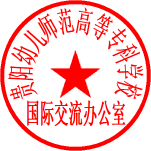 国际交流办公室（国际教育教学部）2019年12月24日